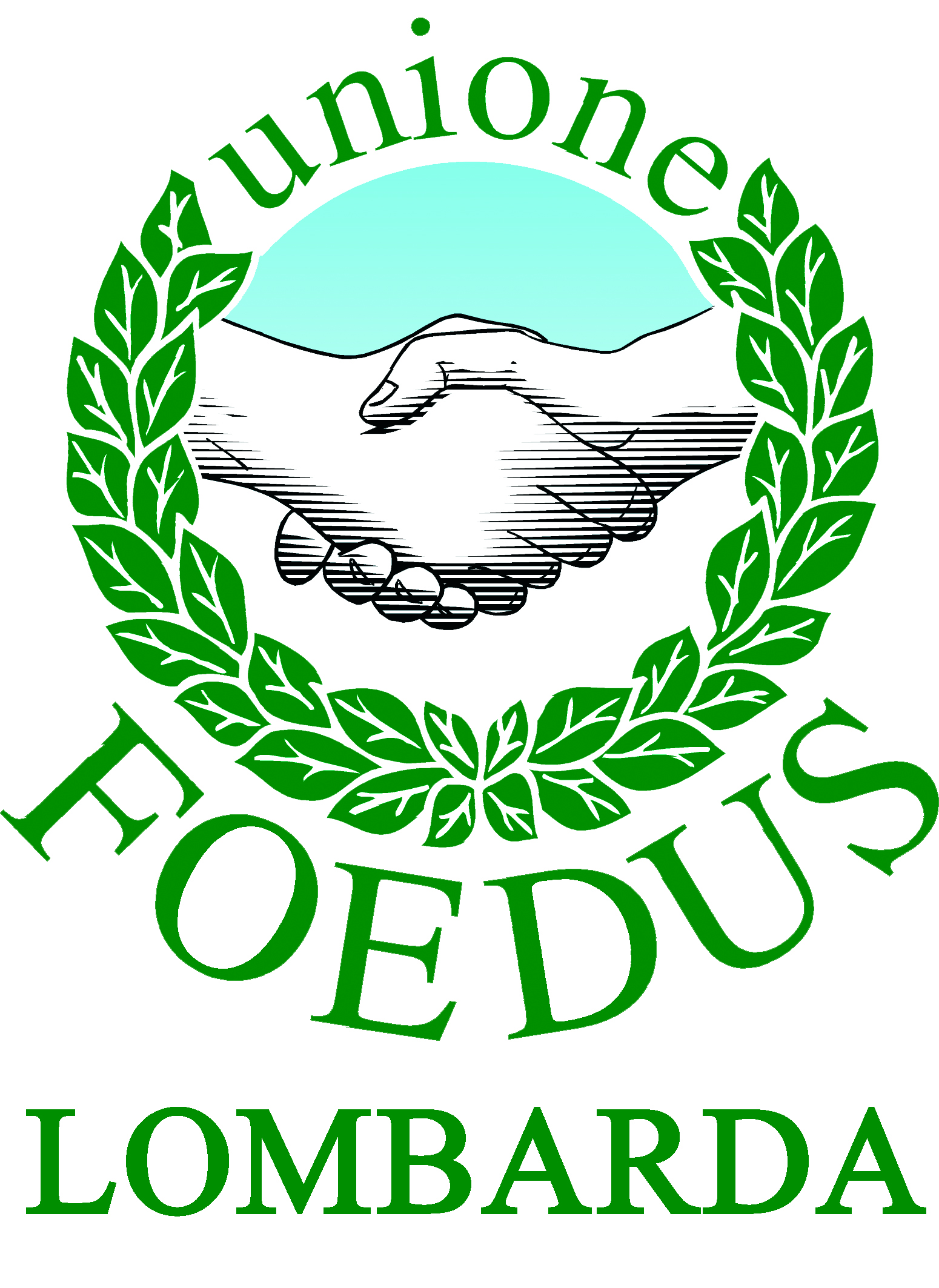 RICHIESTA RIMBORSO TARES-TARI   Al Funzionario Responsabile TARES - TARIIl sottoscritto/a ___________________________________________________________________________ _____(Cognome Nome)nato/a il _________________ nel Comune di __________________________________________________ residente in via ___________________________________ n. _______ lett. ____ int. ____ CAP _________ Comune _________________________ Cod. Fisc. _________________________ P.I. _________________________ Tel. _____________  in qualità di rappresentante legale della ditta :denominazione/ragione sociale ______________________________________________________________ con sede in ______________________________________________________________________________via _____________________________________________ n. _______ lett. ____ int. ____ CAP _________ Cod.Fisc./P.I. ____________________________ pec ____________________________________________ per i seguenti immobili: C H I E D E il rimborso della TARI, versata indebitamente, per le somme sotto indicate:per le seguenti motivazioni (da indicare obbligatoriamente): 	errore di calcolo per questo motivo_______________________________________________________________	___________________________________________________________________________________________	___________________________________________________________________________________________	___________________________________________________________________________________________	___________________________________________________________________________________________ 	errata indicazione del codice del Comune di _______________________________________ (_______), in luogo del corretto codice ___________ relativo al Comune di ________________________________, 	modifica della rendita catastale degli immobili con i seguenti identificativi catastali:	Fg. _____ Part. _______ Sub. _____	Fg. _____ Part. _______ Sub. _____ 	altro ______________________________________________________________________________________________________________________________________________________________________	___________________________________________________________________________________Il rimborso deve essere eseguito a favore di (intestatario del c/c): ___________________________________Codice IBAN  	Tesoreria ComunaleAllegati: copia dei versamenti eseguiti per gli anni relativi alla richiesta di rimborso,documento di riconoscimento in corso di validità.DICHIARA ALTRESI’di essere stato/a informato/a, nel caso di denuncia tardiva od infedele, dell’applicazione delle sanzioni previste dall’art. 1, commi da 694 e succ. della Legge n. 147/2013 e successive modificazioni ed integrazioni.Comunicazioni del dichiarante ______________________________________________________________ _______________________________________________________________________________ ____________________, lì ___________________                                                                                    _________________________________								                   FirmaNOTE: 	Le modalità di apposizione della firma in calce alla domanda sono le seguenti:   	Allegare alla stessa copia di un documento di riconoscimento o firmarla in presenza dell’incaricato al servizio.Informativa trattamento dati personali L'Amministrazione Comunale informa, ai sensi dell'art. 13 del d.lgs. 196/2003, che:a) 	il trattamento dei dati conferiti con la presente istanza è finalizzato allo sviluppo del procedimento amministrativo relativo all’IMU de alle attività ad essa correlate e conseguenti;b) 	il trattamento sarà effettuato con modalità informatizzate e/o manuali;c) 	il conferimento dei dati è obbligatorio per il corretto sviluppo dell'istruttoria e degli altri adempimenti procedimentali;d)	il mancato conferimento di alcuni o di tutti i dati richiesti comporta l'annullamento dell'istanza / dichiarazione;e)	i dati conferiti potranno essere comunicati, qualora necessario, ad altri Settori dell’amministrazione comunale e ad altri soggetti pubblici;f)	il dichiarante può esercitare i diritti di cui all'art. 7 del d.lgs. 196/2003 (modifica, aggiornamento, cancellazione dei dati, ecc.) avendo come riferimento il responsabile del trattamento degli stessi per il Comune, individuato nel Dirigente del Settore;g) 	il titolare del trattamento è l’amministrazione comunale. DestinazioneIndirizzoIndirizzoIndirizzoDati catastaliDati catastaliDati catastaliDati catastaliDestinazioneVia/piazzan.Int.Fg.Part. Sub. Cat.Anno d'impostaImposta versataImposta versataImposta dovutaImposta dovutaRimborso richiestoAnno d'impostaComuneStatoComuneStatoRimborso richiesto€€€€€€€€€€€€€€€€€€€€€€€€€PARTE RISERVATA ALL’UFFICIO La firma in calce alla domanda è stata apposta in mia presenza dall’interessato identificato mediante: __________________________________________________________________________________________________________, lì ___________________	          timbro e firma                                                                                   _________________________________